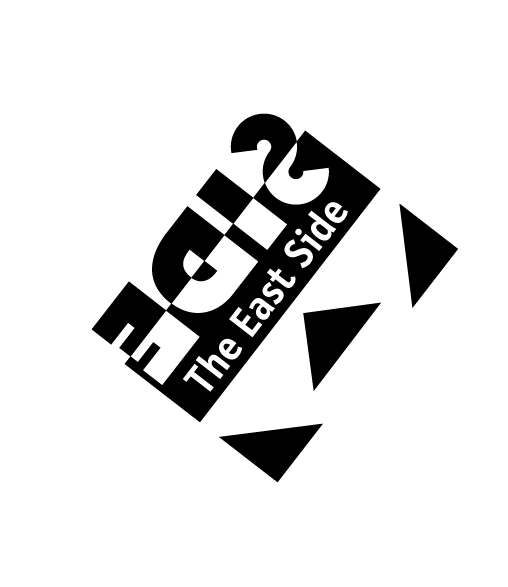 East Side Business Improvement District #20414-272-5823Staff: Executive Director, Jim Plaistedeastsidebid@gmail.com Architectural Review BoardAlderman Nik Kovac, ChairLynn Sbonik, SecretaryJames Piwoni, Lora Keller, Lincoln Fowler, and James Friedrichs, membersTHURSDAY, October 3rd, 201312:00 PM to 1:30 PMUWM Kenilworth Apartments Building, 1915 E. Kenilworth Pl., Room 211Meeting AgendaCall to orderApproval of minutes from September 3rd meetingOld BusinessJoseph Property Development, 2239 N. Prospect Ave. Certificate of Appropriateness for revised building material on apartment building portion of the redevelopment.Joseph Property Development, 1800 E. North Ave., Certificate of Appropriateness for construction design details, building materials and landscaping/lighting plans for a four-story new construction development featuring 39 apartments and first floor commercial space. AdjournmentUpon reasonable notice, efforts will be made to accommodate the needs of persons with disabilities through sign language interpreters or auxiliary aids. For assistance, contact the Legislative Services ADA coordinator at 286-2998, FAX (286-3456, (TDD)286-2-25 or by writing to Room 205, City Hall, 200 E. Wells St., Milwaukee, WI  53202Persons engaged in lobbying as defined in s. 305-43-4 of the  Code of Ordinances is required to register with the City Clerk’s office License Division. More information is available at www.milwaukee.gov/lobby or by calling 414-286-2238.